О признании утратившим силу распоряжения администрации г. Канска Красноярского края от 03.09.2015 № 511В соответствии со статьей 152 Бюджетного кодекса Российской Федерации, руководствуясь пунктом 4 статьи 4, статьей 35 Устава города Канска:1.	Признать утратившим силу распоряжение администрации г. Канска Красноярского края от 03.09.2015 № 511 «Об организации работы по формированию Сводного реестра участников и неучастников бюджетного процесса».2.	Опубликовать настоящее распоряжение в газете «Канский вестник» и разместить на официальном сайте муниципального образования город Канск в сети Интернет.3.	Контроль за исполнением настоящего распоряжения возложить на заместителя главы города по экономике и финансам Н.В. Кадач.4.	Настоящее распоряжение вступает в силу со дня его подписания.Глава города Канска                                                                         А.М. Береснев
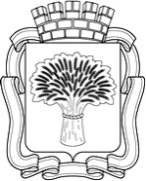 Российская ФедерацияАдминистрация города Канска
Красноярского краяРАСПОРЯЖЕНИЕРоссийская ФедерацияАдминистрация города Канска
Красноярского краяРАСПОРЯЖЕНИЕРоссийская ФедерацияАдминистрация города Канска
Красноярского краяРАСПОРЯЖЕНИЕРоссийская ФедерацияАдминистрация города Канска
Красноярского краяРАСПОРЯЖЕНИЕ04.04.2019 г.№174